SOUTHERN EDUCATION AND LIBRARY BOARD 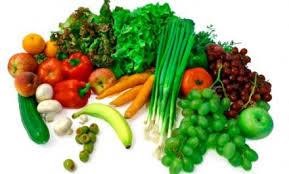 WOODS PRIMARY SCHOOL MEALS KITCHEN                             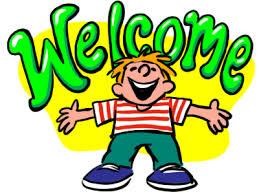                *If paying by cheque please make it payable to Education Authority Southern Region Week commencing 31/08/2020 Week commencing 7/09/2020 Week commencing: 14/09/2020 Week commencing 21/09/2020 MON / BANK HOLIDAY SCHOOL CLOSED Chicken curry/ boiled rice & naan bread Bun /fruit Stuffed sausage & bacon/ mixed veg/ Mashed potato / gravy/ Bread slices Flake meal biscuit & custard  Fish fingers / Peas /carrots/ gravy/ coleslaw / Mashed potato Meringue nests & fruit TUES Fish fingers/beans/chips/ crusty bread Swiss roll /yogurt Sausages/ baked beans/ Mashed potato Chocolate cookie /fruit Homemade chicken goujons/ Salad /coleslaw /baked beans/ Chips /mashed potato Ice cream & chocolate sauce Hot dog/ Tomato ketchup / fried onions Chips /mashed potato /gravy Selection of bread Shortbread /fruit WED Breaded fish/ sweetcorn/ homemade coleslaw/ Mashed potato /chips/ Gravy Bun / ice cream tub Breaded fish/  Peas & sweetcorn / Mashed potato/ gravy Jam & coconut sponge/ Frozen mousse Breaded fish / Peas / sweetcorn /coleslaw/ Mashed potato /gravy/ Bread slices Sponge Cake & custard Breaded fish /peas /homemade  Coleslaw/ mashed potato / gravy Chocolate cracknel & custard THURS Steak burger/ baked beans / carrots & peas /gravy/ Mashed potato  Shortbread /fruit Homemade chicken goujons Sweet chilli sauce/  peas & sweetcorn /chips / mashed potato Flake meal biscuit Turkey/ stuffing/ gravy/ Carrots /broccoli/  Mashed potato  Ice-cream /fruit Homemade Chicken goujons /  Baked beans / carrots/ Mashed potatoes/ gravy Bun / fruit FRI Spaghetti bolognaise/ homemade garlic bread/crusty bread/ Carrots/ Mashed potato / gravy Rice Krispie bun Roast pork /gravy Carrots /peas/ Mashed potato  Chocolate Sponge /fruit Steak burger in bap/  homemade coleslaw/baked beans/ Oven baked diced potatoes/ Sweetcorn/ Mashed potato / gravy Rice krispie bun / fruit Roast chicken / gravy/ Carrots /broccoli/ Mashed potato Chocolate cracknel bun 